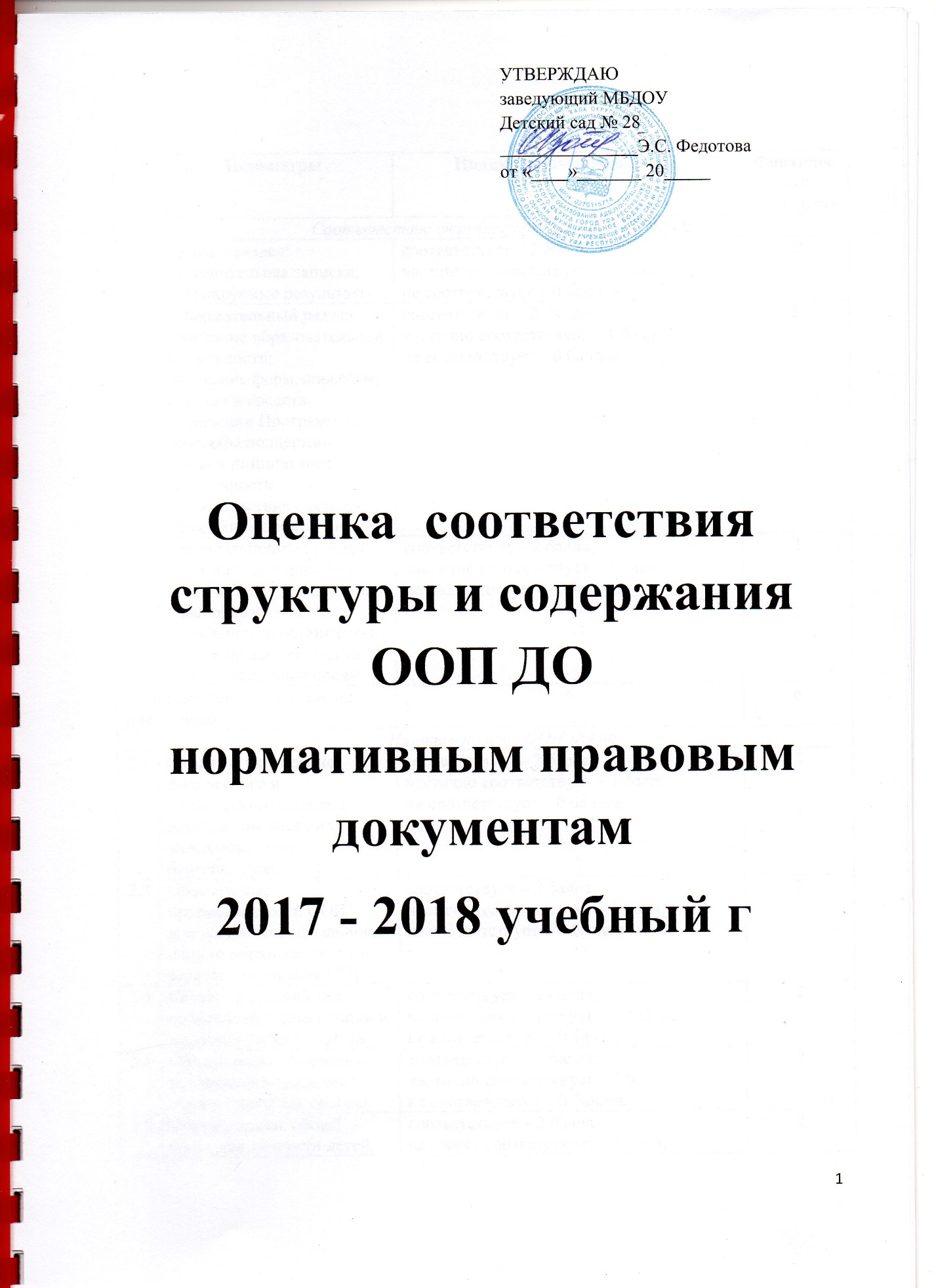 Критерии оценки  качества условий реализации ООП образовательной организацииОБРАБОТКА РЕЗУЛЬТАТОВ МОНИТОРИНГА УСЛОВИЙ          Максимальная сумма баллов по 28 показателям – 84. Количество набранных образовательным учреждением баллов переводится в процент от этого максимума. В зависимости от процентного соотношения определяется уровень реализации ООП ДО в рамках ФГОС (таблица 1).Значение результатов мониторингаДостижения результатов освоения основной образовательной программыПараметрыИндикаторные показателиФактический результат1Соответствие структуры ООП ДО ФГОС ДО:Соответствие структуры ООП ДО ФГОС ДО:Соответствие структуры ООП ДО ФГОС ДО:1.1Целевой раздел:- пояснительная записка;- планируемые результатысоответствует – 2 балла;частично соответствует – 1 балл;не соответствует – 0 баллов21.2Содержательный раздел:- описание образовательной деятельности;- описание форм, способов, методов и средств реализации Программы;- способы поддержки детской инициативы;- особенности взаимодействия с семьей;- иные характеристикисоответствует – 2 балла;частично соответствует – 1 балл;не соответствует – 0 баллов21.3Организационный раздел:- описание материально-технического обеспечения;- распорядок дня;- особенности организации развивающей предметно-пространственной средысоответствует – 2 балла;частично соответствует – 1 балл;не соответствует – 0 баллов2Общее количество баллов по показателюОбщее количество баллов по показателю662Направленность ООП ДО на:Направленность ООП ДО на:Направленность ООП ДО на:2.1Охрану и укрепление физического и психического здоровья детей, в том числе их эмоционального благополучиясоответствует – 2 балла;частично соответствует – 1 балл;не соответствует – 0 баллов22.2Обеспечение преемственности ООП дошкольного и начального общего образования (цели, задачи, содержание ОП)соответствует – 2 балла;частично соответствует – 1 балл;не соответствует – 0 баллов22.3Создание условий для позитивной социализации и индивидуализации детей;соответствует – 2 балла;частично соответствует – 1 балл;не соответствует – 0 баллов22.4Объединение обучения и воспитания в целостный образовательный процесссоответствует – 2 балла;частично соответствует – 1 балл;не соответствует – 0 баллов22.5Формирование общей культуры личности детей, предпосылок учебной деятельностисоответствует – 2 балла;частично соответствует – 1 балл;не соответствует – 0 баллов22.6Обеспечение вариативности и разнообразия содержания Программ и организационных форм с учетом образовательных потребностейсоответствует – 2 балла;частично соответствует – 1 балл;не соответствует – 0 баллов22.7Формирование социокультурной среды, соответствующей возрастным, психологическим, физиологическим особенностям детейсоответствует – 2 балла;частично соответствует – 1 балл;не соответствует – 0 баллов22.8Обеспечение психолого-педагогической поддержки семьисоответствует – 2 балла;частично соответствует – 1 балл;не соответствует – 0 баллов1Общее количество баллов по показателюОбщее количество баллов по показателю16153Соответствие ООП ДО принципам:Соответствие ООП ДО принципам:Соответствие ООП ДО принципам:3.1Возрастной адекватностисоответствует – 2 балла;частично соответствует – 1 балл;не соответствует – 0 баллов23.2Развивающего образованиясоответствует – 2 балла;частично соответствует – 1 балл;не соответствует – 0 баллов23.3Научной обоснованности и практической применимостисоответствует – 2 балла;частично соответствует – 1 балл;не соответствует – 0 баллов23.4Полноты, необходимости и достаточностисоответствует – 2 балла;частично соответствует – 1 балл;не соответствует – 0 баллов23.5Единства воспитательных, развивающих и обучающих целей и задач процесса образования детей дошкольного возрастасоответствует – 2 балла;частично соответствует – 1 балл;не соответствует – 0 баллов23.6Индивидуализации дошкольного образованиясоответствует – 2 балла;частично соответствует – 1 балл;не соответствует – 0 баллов2Общее количество баллов по показателюОбщее количество баллов по показателю12124.Отражение в ООП ДО содержания, обеспечивающего:Отражение в ООП ДО содержания, обеспечивающего:Отражение в ООП ДО содержания, обеспечивающего:4.1Развитие личности, мотивации и способностей детей в различных видах деятельностисоответствует – 2 балла;частично соответствует – 1 балл;не соответствует – 0 баллов24.2Структурные единицы, представляющие направления развития и образования детей (образовательные области)соответствует – 2 балла;частично соответствует – 1 балл;не соответствует – 0 баллов24.3Характер взаимодействия со взрослыми и другими детьмисоответствует – 2 балла;частично соответствует – 1 балл;не соответствует – 0 баллов24.4Систему отношений ребенка к миру, к другим людям, к самому себесоответствует – 2 балла;частично соответствует – 1 балл;не соответствует – 0 баллов2Общее количество баллов по показателюОбщее количество баллов по показателю885Отражение в ООП ДО частей, предусмотренных ФГОС:Отражение в ООП ДО частей, предусмотренных ФГОС:Отражение в ООП ДО частей, предусмотренных ФГОС:5.1Обязательной части, предполагающей комплексность подхода обеспечивающей развитие детей во всех образовательных областяхсоответствует – 2 балла;частично соответствует – 1 балл;не соответствует – 0 баллов25.2Части, формируемой участниками образовательных отношений, представленной парциальными программами, методиками, формами образовательной работысоответствует – 2 балла;частично соответствует – 1 балл;не соответствует – 0 баллов25.3Учет образовательных потребностей, интересов и мотивов детей, членов их семей и педагогов в части, формируемой участниками образовательных отношенийучитываются – 2 балла;не учитываются – 0 баллов2Общее количество баллов по показателюОбщее количество баллов по показателю666.Соответствие ООП ДО требованиям СанПиН:Соответствие ООП ДО требованиям СанПиН:Соответствие ООП ДО требованиям СанПиН:6.1К общему времени реализации ООП ДОсоответствует – 2 балла;частично соответствует – 1 балл;не соответствует – 0 баллов26.2К максимально допустимому объему образовательной нагрузкисоответствует – 2 балла;частично соответствует – 1 балл;не соответствует – 0 баллов26.3К режиму дня, способствующему гармоничному развитию личности ребенкасоответствует – 2 балла;частично соответствует – 1 балл;не соответствует – 0 баллов2Общее количество баллов по показателюОбщее количество баллов по показателю667Взаимосвязь разделов ООП ДО (отсутствие противоречий в содержании, целостность ООП ДО)соответствует – 2 балла;частично соответствует – 1 балл;не соответствует – 0 баллов2Общее количество баллов по показателюОбщее количество баллов по показателю22Итоговое количество баллов Итоговое количество баллов 5655Итоговое количество балловСоответствие ООП ДО требованиям нормативных правовых документов53 - 56Полностью соответствует требованиям41 – 52В целом соответствует требованиям28 – 40Частично соответствует требованиям0 – 27Не соответствует требованиямПараметрыИндикаторные показателиФактический результатПсихолого-педагогические условия.Психолого-педагогические условия.Психолого-педагогические условия.1.1Психолого-педагогическое сопровождение3 балла - наличие целостной системы психолого-педагогического сопровождения воспитанников и их семей в условиях сотрудничества всех специалистов организации .                                2 балла - работа педагога-психолога включает весь спектр направлений деятельности.1 балл - деятельность педагога-психолога  ограничивается диагностической и консультативной работой; при его отсутствии в штате – имеется договор с МПК.0 баллов - в штате образовательной организации отсутствует педагог-психолог и не заключен договор с окружной структурой МПК.11.2Вариативные формы дошкольного образования  ( семейный детский сад, лекотека, служба ранней помощи, консультативный пункт)3 балла – представлено более двух вариативных форм дошкольного образования (или боле двух единиц).2 балла – представлено две вариативные формы дошкольного образования (или две единицы).1 балл – из вариативных форм дошкольного образования представлена одна (одна единица).0 баллов – вариативные формы дошкольного образования не представлены.21.3Взаимодействие с учреждениями образования, культуры и спорта, иными организациями. Предоставление возможностей для социализации детей с использованием социокультурной среды:3 балла – заключены договоры с учреждениями образования и культуры, выстроена систематическая образовательно-просветительская работа с детьми и родителями (есть планы мероприятий, более 6 мероприятий в год).2 балла – заключены договоры с учреждениями образования и культуры, проводятся отдельные мероприятия с детьми и родителями (есть планы мероприятий, не более 6 мероприятий в год).1 балл – заключены договоры с учреждениями образования и культуры, проводятся отдельные мероприятия с детьми.0 баллов – отсутствуют договоры с учреждениями образования и культуры.31.4Создание условий для самостоятельной деятельности детей, учет индивидуальных особенностей воспитанников:3 балла - в режиме дня предусмотрено время для самостоятельной деятельности детей и организации разнообразной игровой деятельности (время отведенное на самостоятельную деятельность детей отражено в документах: образовательной программе, режиме дня и планах воспитателей); осуществляется организационно-методическое сопровождение, направленное на организацию самостоятельной деятельности воспитанников.2 балла – в режиме дня предусмотрено время для самостоятельной деятельности  и игровой деятельности (время отведенное на самостоятельную деятельность детей отражено в документах: образовательной программе, режиме дня и планах воспитателей); осуществляется организационно-методическое сопровождение, направленное на организацию самостоятельной деятельности воспитанников (текущий контроль со стороны старшего воспитателя).1 балл – в режиме дня предусмотрено время для самостоятельной деятельности детей и организации разнообразной игровой деятельности (время, отведенное на самостоятельную деятельность детей, отражено в документах: образовательной программе, режиме дня и планах воспитателей), но отсутствует организационно-методическое сопровождение самостоятельной деятельности воспитанников.0 баллов – в режиме дня не предусмотрено время для самостоятельной деятельности детей и организации разнообразной игровой деятельности (время отведённое на самостоятельную деятельность детей, не отражено в документах: образовательной программе, режиме дня и планах воспитателей).31.5Создание условий для успешного перехода ребенка на следующий уровень образования.3 балла – в структуре ДОУ предусмотрены совместные мероприятия, досуги и совместная деятельность детей дошкольной и школьной ступеней, программа преемственности.2 балла – в структуре ДОУ предусмотрены (указаны в плане) совместные мероприятия для детей дошкольной и школьной ступеней (3 и более мероприятий).1 балл – в структуре ДОУ предусмотрены (включены в план) совместные мероприятия для детей дошкольной и школьной ступеней (1-2 мероприятия).0 баллов – в структуре ДОУ дошкольная и школьная ступени работают независимо.31.6Удовлетворенность родителей наличием условий для комфортного пребывания детей3 балла – более 90% опрошенных родителей отмечают наличие условий для комфортного пребывания ребенка в ДОУ.2 балла – от 75 до 90% опрошенных родителей отмечают наличие условий для комфортного пребывания ребенка в ДОУ.1 балл – от 60 до 75% опрошенных родителей отмечают наличие условий для комфортного пребывания ребенка в ДОУ.0 баллов – менее 60% опрошенных родителей отмечают наличие условий для комфортного пребывания ребенка в ДОУ.31.7Взаимодействие взрослого с ребенком ( уважение взрослых к человеческому достоинству детей, формирование и поддержка их положительной самооценки, уверенности в собственных возможностях и способностях; построение образовательной деятельности на основе взаимодействия взрослых с детьми, ориентированного на интересы и возможности каждого ребёнка и учитывающего социальную ситуацию его развития;поддержка взрослыми положительного, доброжелательного отношения детей друг к другу и взаимодействия детей друг с другом в разных видах деятельности;Лист оценивания: Взаимодействие взрослых и детей.3 балла -  часто2балла – редко0 баллов – не проявляется3Общее количество баллов по показателюОбщее количество баллов по показателю                         21 182Кадровые условия.Кадровые условия.Кадровые условия.2.1Укомплектованность педагогическими кадрами3 балла – наличие полного штата педагогов, позволяющего реализовывать не только основную программу, но и приоритетные направления работы 9 специалисты)2 балла – наличие полного штата педагогов (воспитателей) для реализации ООП ДО.1 балл – наличие на более 10% вакансий в штате педагогов, необходимом для реализации ООП ДО.0 баллов – наличие более 10% вакансий в штате педагогов, необходимом для реализации ООП ДО.32.2Образовательный ценз педагогических работников3 балла -  более 50% педагогов имеют высшее профессиональное образование. 2 балла – от 20 до 50% педагогов имеют высшее профессиональное образование.1 балл – от 10 до 20% педагогов имеют высшее профессиональное образование (или получают его).0 баллов – менее 10% педагогов имеют высшее профессиональное образование (или получают его).22.3Уровень квалификации педагогических кадров3 балла – не менее 70% педагогов имеют квалификационную категорию.2 балла – от 40 до 70% педагогов имеют квалификационную категорию.1 балл – от 20 до 40% педагогов имеют квалификационную категорию (или получают ее).0 баллов – менее 20% педагогов имеют квалификационную категорию (или получают ее).32.4Непрерывность профессионального образования3 балла – 100% педагогов прошли курсы повышения квалификации в соответствующих объемах в соответствующие сроки; 2 балла – более 90% педагогов прошли курсы повышения квалификации в соответствующих объемах в соответствующие сроки.1 балл – от 70 до 90% педагогов прошли курсы повышения квалификации в соответствующих объемах в соответствующие сроки.0 баллов – менее 70% педагогов прошли курсы повышения квалификации в соответствующих объемах в соответствующие сроки.32.5Удовлетворенность родителей реализацией основной образовательной программы, присмотром и уходом за детьми3 балла – более 95% родителей удовлетворены услугами ДОУ.2 балла – от 85 до 95% родителей удовлетворены услугами ДОУ.1 бал – от 70 до 85% родителей удовлетворены услугами ДОУ.0 баллов – менее 70% родителей удовлетворены услугами ДОУ.32.6участие в  городских, региональных  всероссийских и других мероприятиях, презентующих опыт педагогов.3 балла -  не менее 80% педагогов принимают участие.2 балла – более 50% принимают участие1 балл – участие отдельных педагогов 0 баллов – педагоги ДОУ не участвуют3Общее количество баллов по показателюОбщее количество баллов по показателю                                     18173Материально-технические условия.Материально-технические условия.Материально-технические условия.3.1Состояние и содержание территории, зданий и помещений3 балла - соответствуют санитарно-эпидемиологическим правилам и нормативам без предписаний.2 балла - соответствуют санитарно-эпидемиологическим правилам и нормативам, но имеется 1 предписание Роспотребнадзора.1 балл - соответствуют санитарно-эпидемиологическим правилам и нормативам, но имеются 2-3 предписания Роспотребнадзора.0 баллов – имеются три и более предписаний Роспотребнадзора 13.2Пожарная безопасность3 балла – соответствуют нормам пожарной безопасности без предписаний МЧС.2 балла - соответствуют нормам пожарной безопасности, но имеется 1 предписание.1 балл - имеются 2 предписания.0 баллов – имеются три и более предписаний.33.3Охрана здания и территории3 балла соответствует требованиям безопасности: здание и территория охраняются, нет повреждений ограждения территории,  есть домофоны и запирающие устройства, в наличии рабочая «тревожная» кнопка, ведется видеонаблюдение, отсутствуют предписания.2 балла – соответствует требованиям безопасности: здание и территория охраняются,  запирающие устройства, отсутствуют предписания, в наличии рабочая «тревожная» кнопка, ведется видеонаблюдение,отсутствуют предписания. 1 балл – соответствует требованиям безопасности: здание и территория охраняются, имеются запирающие устройства, отсутствуют предписания.0 баллов – имеется предписание. 23.4Оснащенность помещений для работы медицинского персонала3 балла – ДОУ предоставило помещение  с соответствующими условиями для работы медицинского персонала, осуществляет контроль в целях охраны и укрепления здоровья детей и работников ДОУ; ведется просветительская работа с  коллективом и родителями; для медицинского персонала в ДОУ предоставлен специально оборудованный блок, включающий медицинский и процедурный кабинеты, изолятор  Медицинский блок оборудован в соответствии с санитарными нормами медицинской техникой; специальным оборудованием и инструментарием, медицинским бельем, перевязочным и вспомогательным материалом, специальной мебелью. Ведется необходимая медицинская документацияв соответствии с номенклатурой дел. поликлиникой.2 балла – имеется лицензированный медицинский кабинет, соответствующий требованиям СанПиН: для работы медицинского персонала в ДОУ предоставлен специально оборудованный медицинский блок, включающий медицинский и процедурный кабинеты; в кабинете старшей медсестры хранятся медицинские документы, но не в установленном порядке или их отсутствие1 балл – имеются лицензированный медицинский кабинет и договор с детской городской поликлиникой.0 баллов – в ДОУ отсутствует медицинский кабинет, соответствующий требованиям СанПиН.33.5Контроль за организацией питания3 балла – контроль осуществляется комиссией по контролю за питанием систематически с привлечением родительской общественности.2 балла – контроль осуществляется комиссией по контролю за питанием систематически. 1 балл – контроль осуществляется комиссией по контролю за питанием эпизодически.0 баллов – контроль не осуществляется.33.6Материально-техническое обеспечение реализации ООП ДО3 балла – материально-техническое обеспечение образовательного процесса полностью соответствует ООП образовательной организации; помещения оснащены развивающей предметно-пространственной средой; педагоги удовлетворены качеством методического обеспечения образовательного процесса; учтены особенности разных групп воспитанников, в том числе детей с ОВЗ; созданы условия для творческого роста педагогов.2 балла – материально-техническое обеспечение образовательного процесса  соответствует ООП образовательной организации; помещения оснащены развивающей предметно-пространственной средой; педагоги удовлетворены качеством методического обеспечения образовательного процесса. 1 балл – материально-техническое обеспечение образовательного процесса  соответствует ООП образовательной организации, но имеются недостатки. 0 баллов – материально-техническое обеспечение образовательного процесса не  соответствует ООП образовательной организации.23.7Информационное обеспечение3 балла – официальный сайт соответствует нормативным требованиям. Является маркетинговым инструментом учреждения; имеет режим общения с родителями. 2 балла – официальный сайт имеется, но не полностью соответствует нормативным требованиям; не созданы условия для свободного доступа родителей к информации. 1 балл – официальный сайт имеется, но не соответствует нормативным требованиям.0 баллов –  отсутствие  официального сайта   либо он не функционирует.33.8Оснащенность информационно-коммуникативными средствами, используемыми в целях образования3 балла – ИКТ-средства используются в организации деятельности детей, педагогов, во взаимодействии с семьями.2 балла – ИКТ-средства используются в организации детской деятельности1 балл – ИКТ-средства используются для подготовки и демонстрации наглядного материала в образовательном процессе.0 баллов – ИКТ-средства не используются в образовательной работе с детьми.3Общее количество баллов по показателюОбщее количество баллов по показателю24204Развивающая предметно-пространственная среда Развивающая предметно-пространственная среда Развивающая предметно-пространственная среда 4.1организация образовательного пространства, разнообразие материалов, оборудования и инвентаря (в здании и на участке)  соответствует требованиям государственного образовательного стандарта (трансформируемость, полифункциональность, вариативность, доступность, безопасность)3 балла – полностью соответствует требованиям ФГОС ДО и учитываются все принципы ее построения: содержательно насыщенна, трансформируема, полифункциональна, вариативна, доступна и безопасна.2 балла –  соответствует требованиям ФГОС ДО, но учитываются не все принципы ее построения.1 балл – в основном соответствует ФГОС ДО. 0 баллов – не соответствует ФГОС ДО.34.2Соответствие игровых пространств, игрушек и оборудования возрастным особенностям, возможностям и интересам детей.3 балла – полностью соответствует возрастным особенностям и возможностям детей, учтены индивидуальные потребности и интересы детей группы.2 балла – соответствует возрастным особенностям и возможностям детей; обеспечен свободный доступ к игрушкам, их достаточное количество и разнообразие.1 балл – не полностью соответствует возрастным особенностям и возможностям детей.0 баллов – не соответствует возрастным особенностям и возможностям детей.34.3Организация образовательного пространства и разнообразие материалов, оборудования, инвентаря в помещениях и на участке3 балла – необходимое и достаточное наполнение предметно-развивающей среды (в том числе экспериментирование с доступными детям материалами), обеспечивающей возможность самовыражения воспитанников, индивидуальный комфорт и эмоциональное благополучие каждого ребенка.2 балла – частичная организация образовательного пространства в помещениях или на участке, обеспечивающая в полной мере игровую, познавательную активность детей без учета возможности самовыражения ребенка.1 балл - частичная организация образовательного пространства в помещениях или на участке, не обеспечивающая игровую, познавательную, исследовательскую и творческую активность детей.0 баллов – организация образовательного пространства в здании или на участке не соответствует требованиям ФГОС ДО.2Общее количество баллов по показателюОбщее количество баллов по показателю985Финансовые условия.Финансовые условия.Финансовые условия.5.1Рост средней заработной платы педагогических работников (за финансовый год)3 балла - рост средней заработной платы педагогов составляет  более 10%.от БО2 балла – рост средней заработной платы педагогов составляет от 5 до 10% от БО.1 балл – рост средней заработной платы педагогов составляет менее 5% от БО.0 баллов – отсутствует рост средней заработной платы педагогов от БО.25.2Информация о финансовом обеспечении, представленная на официальном сайте ДОУ3 балла – представлена полная информация о финансовом обеспечении. 2 балла – представлена не полная информация о финансовом обеспечении.отсутствие отчетности.1 балл – на официальном сайте частично представлена информация о финансовом обеспечении.0 баллов – на официальном сайте организации отсутствует информация о финансовом обеспечении.35.3Доля фонда заработной платы, выделяемая на стимулирующие выплаты3 балла – стимулирующий фонд составляет более 20%.2 балла – стимулирующий фонд составляет от 10 до 20%.1 балл – стимулирующий фонд составляет от 5 до 10%.0 баллов – стимулирующий фонд отсутствует.35.4Доля внебюджетных средств в общем объеме финансирования образовательной организации3 балла – доля внебюджетных средств составляет более 20%.2 балла – доля внебюджетных средств составляет от 10 до 20%1 балл – доля внебюджетных средств составляет от 5 до 10%.0 баллов – доля внебюджетных средств составляет менее 5%. 2Общее количество баллов по показателюОбщее количество баллов по показателю1210Итоговое количество балловИтоговое количество баллов8473БаллУровеньреализацииООП ДОЗначениеМеньше 71НизкийУсловия реализации ООП ДО не соответствует требованиям ФГОС ДООт 91 до 72СреднийУсловия реализации ООП ДО в основном соответствуют требованиям ФГОС ДО, но необходима работа по оптимизации условийОт 92 до 100ВысокийУсловия реализации ООП ДО полностью соответствуют требованиям ФГОС ДО и позволяют обеспечить полноценное развитие личности воспитанников по всем образовательным областямПараметрыИндикаторные показателиФактический результат1Уровень достижения результатов освоения основной образовательной программыУровень достижения результатов освоения основной образовательной программыУровень достижения результатов освоения основной образовательной программы1.1Уровень освоения образовательных областей2 балла  - 85%  и более воспитанников усвоили программу 1 балл  - 60 – 84% ;0 баллов - менее  60%21.2Сформированность предпосылок к учебной деятельности на этапе завершения детьми дошкольного образования2 балла  - сформированы;1 балл  - частично сформированы;0 баллов - не сформированы21.3Динамика показателя здоровья детей2 балла - уменьшение числа случаев заболеваний;1 балл - уровень заболеваемости не изменяется;0 баллов - увеличение заболеваемости 11.4Динамика уровня адаптации детей раннего возраста2 балла - уменьшение случаев тяжелой степени адаптации ;1 балл  - показатели не изменяются;0 баллов рост числа случаев тяжелой адаптации .21.5Достижения воспитанников в конкурсах, соревнованиях, олимпиадах2 балла – более 60% принимают участие1 балл – участие отдельных воспитанников 0 баллов –  не участвуют21.6уровень удовлетворенности родителей качеством предоставляемых услуг ДОУ и качеством образовательных результатов2 балла  - 95%  и более;1 балл  - 70 – 94% ;0 баллов - менее  69% 2Итого 1211